Управление ЧОУ «Средняя общеобразовательная школа «Белогорский класс»  осуществляется в соответствии с Федеральным Законом Российской Федерации №273-ФЗ «Об образовании в Российской Федерации» от 29.12.2012 г., на основе сочетания принципов самоуправления единоначалия и коллегиальности.Непосредственное руководство ЧОУ «Средняя общеобразовательная школа «Белогорский класс»  осуществляет директор, назначаемый и освобождаемый от должности Учредителем. Постоянно действующими коллегиальными органами управления ЧОУ «Средняя общеобразовательная школа «Белогорский класс» являются общее собрание трудового коллектива и педагогический совет, а также в школе функционирует родительское собрание.К органам управления ЧОУ «Средняя общеобразовательная школа «Белогорский класс» также относится Методический совет и Совет обучающихся.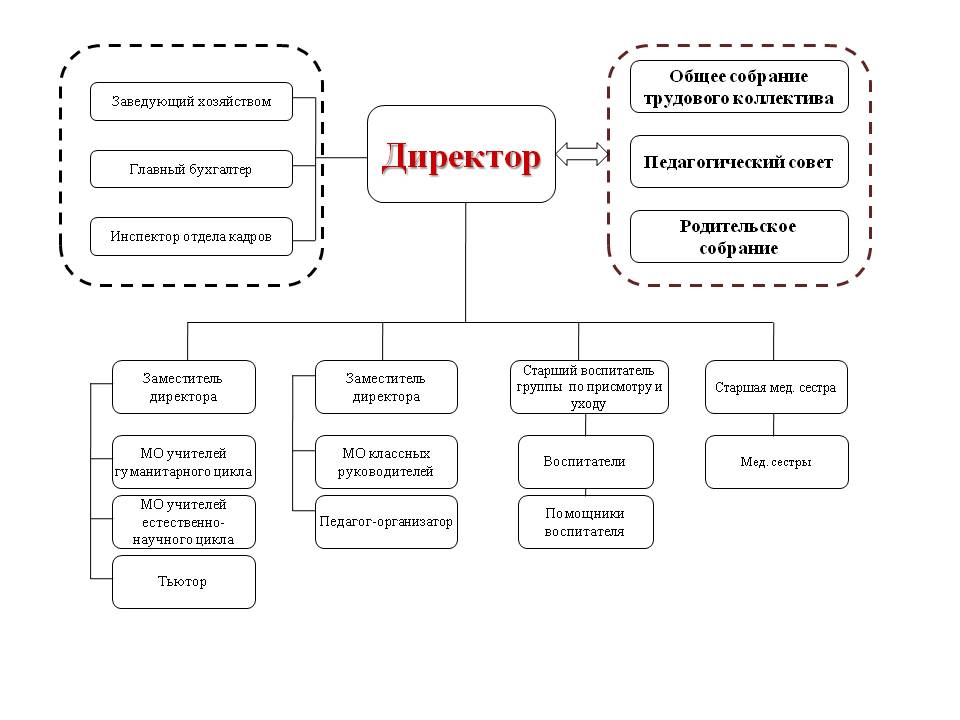 